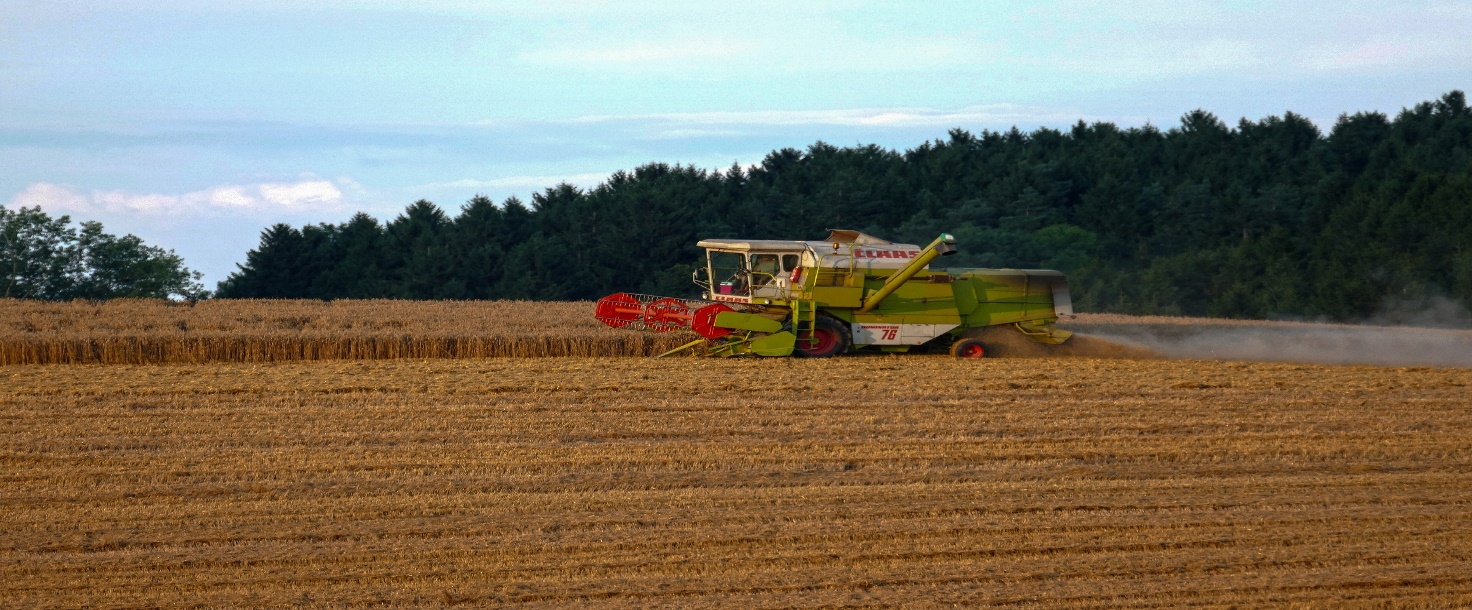 Husk høstfest iFaaborg Folkedansere(for foreningens medlemmer)den 22. august kl. 18.00på Kulturhus ByskolenVi mødes med mad og kaffekurv til fælles buffet,hyggelig dans og kaffepause.